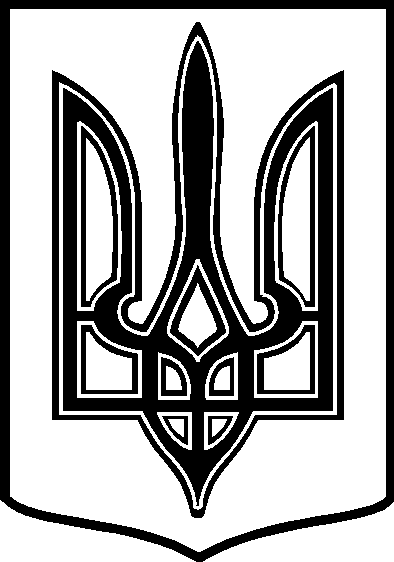 У К Р А Ї Н АТАРТАЦЬКА   СІЛЬСЬКА    РАДАЧЕЧЕЛЬНИЦЬКОГО  РАЙОНУ       ВІННИЦЬКОЇ   ОБЛАСТІРІШЕННЯ № 17706.07.2017 року                                                                                       14  сесія 7 скликанняс.Тартак   Заслухавши інформацію сільського голови  про погодження  надання земельної ділянки  безкоштовно у власність для ведення особистого селянського господарства ,  керуючись ст. 26 Закону України „Про місцеве самоврядування в Україні”  Сільська  рада  ВИРІШИЛА  :            Згідно з ст. ст. 12, 33, 116, 118, 121,   Земельного кодексу України , врахувавши  наявність вільність земель на території Тартацької сільської ради :Погоджувати надання  безоплатно в приватну власність земельних   ділянкои для ведення особистого селянського господарства : - громадянам – жителям  Тартацької територіальної громади  - до 2.00.га- громадянам , які не є жителями  Тартацької територіальної громади  - до 1.00.га.Контроль за виконанням даного рішення покласти на постійну комісію з питань земельних відносин, охорони навколишнього природного середовища.  (Полішук  П.В.)СІЛЬСЬКИЙ    ГОЛОВА :                                                                           В.В.ДЕМЧЕНКО  Про   погодження надання земельних ділянок для ведення   особистого селянського господарства безоплатно в приватну власність .